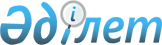 Науырзым ауданы Раздольное ауылының 2024-2026 жылдарға арналған бюджеттері туралыҚостанай облысы Науырзым ауданы мәслихатының 2024 жылғы 3 қаңтардағы № 81 шешімі.
      Қазақстан Республикасы Бюджет кодексінің 75-бабына, "Қазақстан Республикасындағы жергілікті мемлекеттік басқару және өзін-өзі басқару туралы" Қазақстан Республикасы Заңының 6-бабы 1-тармағының 1) тармақшасына сәйкес, Науырзым аудандық мәслихаты ШЕШІМ ҚАБЫЛДАДЫ:
      1. Раздольное ауылының 2024-2026 жылдарға арналған бюджеті тиісінше осы шешімнің 1, 2 және 3-қосымшаларына сәйкес, оның ішінде 2024 жылға мынадай көлемдерде бекітілсін:
      1) кірістер – 39328,0 мың теңге, оның iшiнде:
      салықтық түсімдер бойынша – 807,0 мың теңге;
      трансферт түсімдері бойынша – 38521,0 мың теңге;
      2) шығындар – 39328,0 мың теңге;
      3) таза бюджеттiк кредиттеу – 0,0 мың теңге;
      4) бюджет тапшылығы (профициті) – -2700,0 мың теңге;
      5) бюджет тапшылығын қаржыландыру (профицитін пайдалану) – 2700,0 мың теңге;
      бюджет қаражатының пайдаланатын қалдықтары - 2700,0 мың теңге.
      Ескерту. 1-тармақ жаңа редакцияда - Қостанай облысы Науырзым ауданы мәслихатының 11.06.2024 № 126 шешімімен (01.01.2024 бастап қолданысқа енгізіледі).


      2. 2024 жылға арналған Раздольное ауылының бюджетінде аудандық бюджеттен берілетін субвенциялар көлемі 31053,0 мың теңге сомасында көзделгені ескерілсін.
      3. Осы шешім 2024 жылғы 1 қаңтардан бастап қолданысқа енгізіледі. Раздольное ауылының 2024 жылға арналған бюджеті
      Ескерту. 1-қосымша жаңа редакцияда - Қостанай облысы Науырзым ауданы мәслихатының 11.06.2024 № 126 шешімімен (01.01.2024 бастап қолданысқа енгізіледі). Раздольное ауылының 2025 жылға арналған бюджеті Раздольное ауылының 2026 жылға арналған бюджеті
					© 2012. Қазақстан Республикасы Әділет министрлігінің «Қазақстан Республикасының Заңнама және құқықтық ақпарат институты» ШЖҚ РМК
				
      Аудандық мәслихаттың төрағасы 

Г. Әбенова
Науырзым аудандық мәслихатының2024 жылғы 3 қаңтардағы№ 81 шешіміне1-қосымша
Санаты
Санаты
Санаты
Санаты
Санаты
Сомасы, мың теңге
Сыныбы
Сыныбы
Сыныбы
Сыныбы
Сомасы, мың теңге
Iшкi сыныбы
Iшкi сыныбы
Iшкi сыныбы
Сомасы, мың теңге
Ерекшелiгi
Ерекшелiгi
Сомасы, мың теңге
Атауы
Сомасы, мың теңге
I. Кірістер
39328,0
1
Салықтық түсімдер
807,0
01
Табыс салығы
405,0
2
Жеке табыс салығы
405,0
04
Меншiкке салынатын салықтар
402,0
1
Мүлiкке салынатын салықтар
86,0
4
Көлiк құралдарына салынатын салық
316,0
4
Трансферттердің түсімдері
38521,0
02
Мемлекеттiк басқарудың жоғары тұрған органдарынан түсетiн трансферттер
38521,0
1
Ағымдағы нысаналы трансферттер
7468,0
3
Аудандардың (облыстық маңызы бар қаланың) бюджетінен трансферттер
31053,0
Функционалдық топ
Функционалдық топ
Функционалдық топ
Функционалдық топ
Функционалдық топ
Сомасы, мың теңге
Кіші функция
Кіші функция
Кіші функция
Кіші функция
Сомасы, мың теңге
Бюджеттік бағдарламалардың әкімшісі
Бюджеттік бағдарламалардың әкімшісі
Бюджеттік бағдарламалардың әкімшісі
Сомасы, мың теңге
Бағдарлама
Бағдарлама
Сомасы, мың теңге
Атауы
Сомасы, мың теңге
II. Шығындар
39328,0
01
Жалпы сипаттағы мемлекеттiк қызметтер 
29282,0
1
Мемлекеттiк басқарудың жалпы функцияларын орындайтын өкiлдi, атқарушы және басқа органдар
29282,0
124
Аудандық маңызы бар қала, ауыл, кент, ауылдық округ әкімінің аппараты
29282,0
001
Аудандық маңызы бар қала, ауыл, кент, ауылдық округ әкімінің қызметін қамтамасыз ету жөніндегі қызметтер
29282,0
07
Тұрғын үй-коммуналдық шаруашылық
9414,0
3
Елді-мекендерді көркейту
9414,0
124
Аудандық маңызы бар қала, ауыл, кент, ауылдық округ әкімінің аппараты
9414,0
008
Елді мекендердегі көшелерді жарықтандыру
7743,0
011
Елді мекендерді абаттандыру және мен көгалдандыру
1671,0
12
Көлiк және коммуникация
632,0
1
Автомобиль көлiгi
632,0
124
Аудандық маңызы бар қала, ауыл, кент, ауылдық округ әкімінің аппараты
632,0
013
Аудандық маңызы бар қалаларда, ауылдарда, кенттерде, ауылдық округтерде автомобиль жолдарының жұмыс істеуін қамтамасыз ету
632,0
III. Таза бюджеттік кредиттеу
0,0
IV. Бюджет тапшылығы (профициті) 
-2700,0
V. Бюджет тапшылығын қаржыландыру (профицитін пайдалану)
2700,0Науырзым аудандық мәслихатының2024 жылғы 3 қаңтардағы№ 81 шешіміне2-қосымша
Санаты
Санаты
Санаты
Санаты
Санаты
Сомасы, мың теңге
Сыныбы
Сыныбы
Сыныбы
Сыныбы
Сомасы, мың теңге
Iшкi сыныбы
Iшкi сыныбы
Iшкi сыныбы
Сомасы, мың теңге
Ерекшелiгi
Ерекшелiгi
Сомасы, мың теңге
Атауы
Сомасы, мың теңге
I. Кірістер
33283,0
1
Салықтық түсімдер
835,0
01
Табыс салығы
419,0
2
Жеке табыс салығы
419,0
04
Меншiкке салынатын салықтар
416,0
1
Мүлiкке салынатын салықтар
89,0
4
Көлiк құралдарына салынатын салық
327,0
4
Трансферттердің түсімдері
32448,0
02
Мемлекеттiк басқарудың жоғары тұрған органдарынан түсетiн трансферттер
32448,0
3
Аудандардың (облыстық маңызы бар қаланың) бюджетінен трансферттер
32448,0
Функционалдық топ
Функционалдық топ
Функционалдық топ
Функционалдық топ
Функционалдық топ
Сомасы, мың теңге
Кіші функция
Кіші функция
Кіші функция
Кіші функция
Сомасы, мың теңге
Бюджеттік бағдарламалардың әкімшісі
Бюджеттік бағдарламалардың әкімшісі
Бюджеттік бағдарламалардың әкімшісі
Сомасы, мың теңге
Бағдарлама
Бағдарлама
Сомасы, мың теңге
Атауы
Сомасы, мың теңге
II. Шығындар
33283,0
01
Жалпы сипаттағы мемлекеттiк қызметтер 
30967,0
1
Мемлекеттiк басқарудың жалпы функцияларын орындайтын өкiлдi, атқарушы және басқа органдар
30967,0
124
Аудандық маңызы бар қала, ауыл, кент, ауылдық округ әкімінің аппараты
30967,0
001
Аудандық маңызы бар қала, ауыл, кент, ауылдық округ әкімінің қызметін қамтамасыз ету жөніндегі қызметтер
30967,0
07
Тұрғын үй-коммуналдық шаруашылық
1662,0
3
Елді-мекендерді көркейту
1662,0
124
Аудандық маңызы бар қала, ауыл, кент, ауылдық округ әкімінің аппараты
1662,0
008
Елді мекендердегі көшелерді жарықтандыру
1526,0
011
Елді мекендерді абаттандыру және мен көгалдандыру
136,0
12
Көлiк және коммуникация
654,0
1
Автомобиль көлiгi
654,0
124
Аудандық маңызы бар қала, ауыл, кент, ауылдық округ әкімінің аппараты
654,0
013
Аудандық маңызы бар қалаларда, ауылдарда, кенттерде, ауылдық округтерде автомобиль жолдарының жұмыс істеуін қамтамасыз ету
654,0
III. Таза бюджеттік кредиттеу
0,0
ІV. Бюджет тапшылығы (профициті) 
0,0
V. Бюджет тапшылығын қаржыландыру (профицитін пайдалану)
0,0Науырзым аудандық мәслихатының2024 жылғы 3 қаңтардағы№ 81 шешіміне3-қосымша
Санаты
Санаты
Санаты
Санаты
Санаты
Сомасы, мың теңге
Сыныбы
Сыныбы
Сыныбы
Сыныбы
Сомасы, мың теңге
Iшкi сыныбы
Iшкi сыныбы
Iшкi сыныбы
Сомасы, мың теңге
Ерекшелiгi
Ерекшелiгi
Сомасы, мың теңге
Атауы
Сомасы, мың теңге
I. Кірістер
33697,0
1
Салықтық түсімдер
864,0
01
Табыс салығы
434,0
2
Жеке табыс салығы
434,0
04
Меншiкке салынатын салықтар
430,0
1
Мүлiкке салынатын салықтар
92,0
4
Көлiк құралдарына салынатын салық
338,0
4
Трансферттердің түсімдері
32833,0
02
Мемлекеттiк басқарудың жоғары тұрған органдарынан түсетiн трансферттер
32833,0
3
Аудандардың (облыстық маңызы бар қаланың) бюджетінен трансферттер
32833,0
Функционалдық топ
Функционалдық топ
Функционалдық топ
Функционалдық топ
Функционалдық топ
Сомасы, мың теңге
Кіші функция
Кіші функция
Кіші функция
Кіші функция
Сомасы, мың теңге
Бюджеттік бағдарламалардың әкімшісі
Бюджеттік бағдарламалардың әкімшісі
Бюджеттік бағдарламалардың әкімшісі
Сомасы, мың теңге
Бағдарлама
Бағдарлама
Сомасы, мың теңге
Атауы
Сомасы, мың теңге
II. Шығындар
33697,0
01
Жалпы сипаттағы мемлекеттiк қызметтер 
31300,0
1
Мемлекеттiк басқарудың жалпы функцияларын орындайтын өкiлдi, атқарушы және басқа органдар
31300,0
124
Аудандық маңызы бар қала, ауыл, кент, ауылдық округ әкімінің аппараты
31300,0
001
Аудандық маңызы бар қала, ауыл, кент, ауылдық округ әкімінің қызметін қамтамасыз ету жөніндегі қызметтер
31300,0
07
Тұрғын үй-коммуналдық шаруашылық
1720,0
3
Елді-мекендерді көркейту
1720,0
124
Аудандық маңызы бар қала, ауыл, кент, ауылдық округ әкімінің аппараты
1720,0
008
Елді мекендердегі көшелерді жарықтандыру
1579,0
011
Елді мекендерді абаттандыру және мен көгалдандыру
141,0
12
Көлiк және коммуникация
677,0
1
Автомобиль көлiгi
677,0
124
Аудандық маңызы бар қала, ауыл, кент, ауылдық округ әкімінің аппараты
677,0
013
Аудандық маңызы бар қалаларда, ауылдарда, кенттерде, ауылдық округтерде автомобиль жолдарының жұмыс істеуін қамтамасыз ету
677,0
III. Таза бюджеттік кредиттеу
0,0
ІV. Бюджет тапшылығы (профициті) 
0,0
V. Бюджет тапшылығын қаржыландыру (профицитін пайдалану)
0,0